Муниципальное бюджетное дошкольное образовательное учреждение «Детский сад № 37 «Теремок» компенсирующей и оздоровительной направленности»Проект
«Магия песка»
для детей  4-5 лет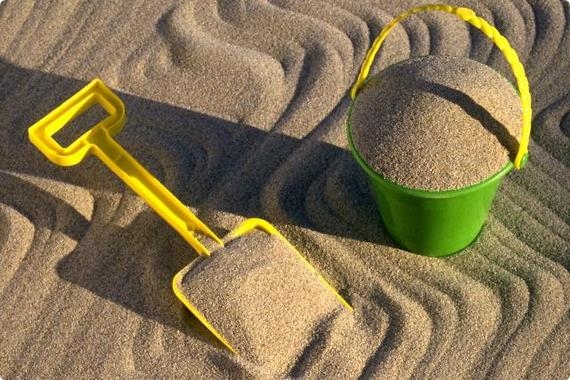            Педагоги: Кулатова О.В.Самойлова Л.Ф.г. Железногорск«Истоки способностей и дарований детей – на кончиках их пальцев. От пальцев, образно говоря, идут тончайшие нити – ручейки, которые питают источник творческой мысли. Другими словами, чем больше мастерства в детской руке, тем умнее ребенок»В. А. СухомлинскийАктуальность проекта:В настоящее время значительно возрос интерес педагогов - к    специально организованным занятиям с детьми с использованием песочницы. И это не случайно, ребенок включается в игру с песком всем своим существом – эмоционально, психически, физически. При этом создаются благоприятные условия для проявления у детей концентрации внимания, любознательности, увлеченности, а также для релаксации. Активируются мыслительные и эмоциональные резервы, что выражается в физических формах, создаваемых руками. Взаимодействие с песком – одно из популярных в мире направлений арт-терапии. Мягкость, тягучесть песка действуют на ребенка успокаивающе, расслабляют, гармонизируя эмоциональное состояние. Кроме того, справедливо считается, что действия с песком позволяют детям избавиться от стрессов, страхов, переживаний, способствуют снятию напряжения, тревожности и фобий.Песочная игра – самый органичный, привычный и хорошо знакомый для ребенка способ выразить свои переживания, исследовать мир, выстраивать отношения.Образовательные эффекты песочной игры тесно взаимосвязаны с образовательной областью «Познание», которая реализуется через следующие задачи:- сенсорное развитие;-развитие познавательно-исследовательской и продуктивной (конструктивной) деятельности;формирование целостной картины мира, расширение кругозора детей.Иначе говоря, использование песочницы в педагогической практике дает комплексный образовательно- терапевтический эффект.Цель:Создание условий для развития познавательного интереса к неживой природе, обеспечения социальной успешности, сохранения и укрепления психического здоровья ребенка через внедрение элементов песочной терапии.Задачи: создать у детей интерес к играм и упражнениям с песком, превратив их в занимательную игру;развивать детскую самостоятельность и инициативность,  стремление к активной деятельности и общению в социуме;создать необходимые условия для взаимодействия с семьями воспитанников.Адресная направленность: данный проект рассчитан на воспитанников всех возрастных групп детского сада, родителей, педагогов.Срок реализации:   апрель-сентябрь.Тип проекта:– По доминирующей деятельности информационно-практико-ориентированный; 
– По числу участников групповой, ориентированный на детей всех возрастных групп, родителей, педагогов;
– По времени проведения среднесрочный; 
– По характеру контактов осуществляется внутри дошкольного учреждения в контакте с семьей.Принципы реализации проектапринцип креативности, позволяющий формировать новые знания, умения, навыки ребенка на базе уже имеющихся;принцип гуманизации: во главу проекта поставлен ребенок и забота о его здоровье и безопасности;«позитивный центризм" (отбор знаний, наиболее актуальных для ребенка данного возраста);дифференцированный подход к каждому ребенку, учет его психологических особенностей, возможностей и интересов;развивающий характер обучения, основанный на детской активности;сочетание научности и доступности материала;наглядность;характерный возрасту баланс интеллектуальных, эмоциональных и двигательных нагрузок.Предполагаемый результат:стабилизация эмоционального состояния детей ;развитие познавательных способностей, тактильной чувствительности, мелкой моторики дошкольников;личностное развитие ребенка и развитие его индивидуальных особенностей;формирование коммуникативных навыков сотрудничества в общении со сверстниками, необходимых для успешного протекания процесса обучения;совершенствование предметно – игровой деятельности, что способствует развитию сюжетно-ролевой игры.Этапы реализацииПервый этап – апрель (организационный) поисково-теоретический – посвящен изучению и анализу психолого-педагогической литературы по исследуемой проблеме.Второй этап – май  методический.Составление и обсуждение поэтапного плана работы, анализ проблемы: что уже есть и что нужно сделать;Создание банка идей и предложений;Подбор необходимого оборудования и пособий для практического обогащения проекта, целенаправленности, систематизации образовательного процесса;Определение задач воспитательно-образовательного процесса;Планирование деятельности педагогов.Третий этап – июнь-август реализация проекта.Четвертый этап – сентябрь (аналитический) подведение итогов и анализ результатов проекта. Презентация опыта работы на методическом объединении.Работа с детьми представлена следующими формами:Подгрупповая и индивидуальная опытническая деятельность с детьми;Самостоятельная игровая деятельность детей;Система коррекционно-развивающих занятий.Направления  работыИгры-забавы – «Откопай сюрприз для колобка», «Спрячь ты, а  Вероника  будет искать», «Необыкновенные следы».Дидактические игры-упражнения: - «Песочные узоры», «Маленькие строители – мы строим город»,  «Мои секретики», «Отпечатки наших рук», «Песочный дождик«Сюжетная игра – «Норки для зверюшек». Рассказывание сказок – слепить героев или нарисовать на песке палочкой сказку и сопровождать её рассказом.Чтение на песке – предварительно слепить формочки животных или предметов, а потом показать детям и прочитать стихотворение, например, из цикла А.Барто «Игрушки».Дни погружения, например, «День песка»; тематические праздники: «Праздник новых формочек» и т.д. Детская творческая деятельностьрисование песком, на песке, создание песочной картины на персональных планшетах по собственному замыслу;творческая игра «Угощение из песка»;конструирование – использование метода «наплыва» (полужидкий песок выливается постепенно в определенную форму «Замок из песка»).Поисковая деятельность детей, управляемая воспитателем, по выявлению знакомых и неизвестных детям свойств песка.Опыт 1. «Песчинка под лупой» - найти как можно больше особенностей в песчинке (рассмотрение размера, цвета, прозрачности и блеска).Опыт 2. «Необычный дождь» - почувствовать сыпучесть сухого и вязкость влажного песка. Опыт 3. «Силач» - определить влажность песка на вес и по цвету (влажный песок тяжелее сухого, влажный песок темнее сухого). Опыт 4. «Волшебный материал» - слепить из влажного песка фигурки и пасочки, после чего проверить прочность изделия и сохранения его формы после высыхания. Опыт 5. «Песочные часы» - посчитать сколько секунд сыпался песок (знакомство с песочными часами с различным содержанием песка, что соответствует определенному времени: 30 сек., 1 мин., 2 мин.). Наблюдения за песком, что пересыпается в часах, обмен ощущениями, которые возникают при этом завораживающем зрелище.Опыт 6. «Мини огород в песке».Взаимодействие с родителями, представлено следующими формами:Просветительская работа с родителями в форме консультаций, рекомендаций, памяток;Привлечение родителей к изготовлению методических пособий для работы с песком, обогащение предметно-развивающей среды;Знакомство с картотекой «Игры с песком»;Совместные конкурсы поделок из песка (“Песочный город”, “Песочное угощение”);Индивидуальная консультативная работа.Трансляция опыта работы по проекту:оформление фотовыставки на сайте детского сада;выставка детских работ;оформление папки: «Игры с песком»презентация проекта.Ссылки на источники«Песочная терапия как средство развития деятельности ребёнка» /Л.Васильченко /Развитие и коррекция-2001.-вып.10.-С.42-47.Педагогический проект «Песочные фантазии».  Автор проекта: Бордунова В.Н.http://www.covenok.ru/kids/issue/130313.htm.http://www.cka3ka-pro.ru/Свободные интернет - источники